ZESPÓŁ SZKÓŁ CHEMICZNYCH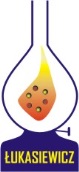 W BYDGOSZCZYSZKOLNY PROGRAM PROFILAKTYKIskierowany do uczniów ZSCH, ich rodziców oraz pracowników szkoły,oparty na  Programie Wychowawczym Szkoły„Gram zabiegania jest więcej wart niż tona leczenia.” (Henry de Bracton)EWALUACJA  WRZESIEŃ  2016SPIS TREŚCIPodstawa prawnaWstępOgólne założenia programuCele i zadania szkolnej profilaktykiObszary zagrożeniaKierunki działań profilaktycznych i interwencyjnych Przewidywane efekty działań profilaktycznychHarmonogram działań profilaktycznych w Zespole Szkół ChemicznychSposoby monitorowania i ewaluowania Szkolnego Programu ProfilaktykiPodstawa prawnaUstawa z dnia 20 lutego 2015 r. o zmianie ustawy o systemie oświaty oraz niektórych innych ustaw (Dz.U. poz. 357) Rozporządzenie MEN z dnia 27 sierpnia 2012r w sprawie podstawy programowej wychowania przedszkolnego oraz kształcenia ogólnego w poszczególnych typach szkół (Dz.U. Nr  4 poz. 17) ze zm. z 30 maja 2014r.Rozporządzenie Ministra Edukacji Narodowej z dnia 30 kwietnia 2013 r. w sprawie udzielania i organizacji pomocy psychologiczno-pedagogicznej w publicznych przedszkolach, szkołach i placówkach (Dz. U. z 7 maja2013 r., poz.532)Rozporządzenie MEN z dnia 18 sierpnia 2015r. w sprawie zakresu i form prowadzenia w szkołach i placówkach systemu oświaty działalności wychowawczej, edukacyjnej, informacyjnej i profilaktycznej w celu przeciwdziałania narkomanii (Dz.U. poz.1249)Rozporządzenie MENiS z dnia 19 lipca 2002 r. zmieniające rozporządzenie w sprawie sposobu nauczania szkolnego oraz zakresu treści dotyczących wiedzy o życiu seksualnym człowieka, o zasadach świadomego i odpowiedzialnego rodzicielstwa, o wartości rodziny, życia w fazie prenatalnej oraz metodach i środkach świadomej prokreacji zawartych w podstawie programowej kształcenia ogólnego.(Dz. U. z 2002 r. Nr 121, poz. 1037)Rozporządzenie Ministra Edukacji Narodowej z dnia 24 lipca 2015 r. w sprawie warunków organizowania kształcenia, wychowania i opieki dla dzieci i młodzieży niepełnosprawnych, niedostosowanych społecznie i zagrożonych niedostosowaniem społecznym (Dz.U.poz.1113) Uchwała nr 130/2014 Rady Ministrów z dnia 8 lipca 2014 r. w sprawie przyjęcia Rządowego programu na lata 2014-2016„Bezpieczna i przyjazna szkołaRozporządzenie Rady Ministrów z dnia 23 czerwca 2015 r. w sprawie realizacji Rządowego programu wspomagania w latach 2015–2018 organów prowadzących szkoły w zapewnieniu bezpiecznych warunków nauki, wychowania i opieki w szkołach – „Bezpieczna+”Dokumenty wewnętrzne:1. Statut Szkoły2. Program Wychowawczy SzkołyPrzepisy pozaoświatowe:1. Konstytucja Rzeczypospolitej Polskiej z 2 kwietnia 1997r. (Dz.U. Nr78, poz.483)2. Konwencja o prawach dziecka, Nowy Jork 20 XI 1989r. (Dz.U. z1991r. Nr 120, poz.526 i 527 z późn. zm.)3. Ustawa o powszechnym ubezpieczeniu zdrowotnym (Dz.U. z 1997r. Nr 28, poz.153 z późn. zm.)4. Ustawa z dnia 18 stycznia 1996r. o kulturze fizycznej (Dz.U z 2002r. Nr 4, poz. 31 z późn. zm.)5. Ustawa z dnia 19 sierpnia 1994r. o ochronie zdrowia psychicznego (Dz.U. Nr 111, poz. 535 z późn zm.)6. Ustawa z dnia 26 października 1982r. o postępowaniu w sprawach nieletnich (tekst jednolity: Dz.U. z 2002r. Nr 711, poz. 109 z późn. zm.)7. Ustawa z dnia 29 listopada 1990r. o pomocy społecznej (Dz.U. z 1998r. Nr 64, poz.414 z późn. zm.)8. Ustawa z dnia 26 pazdziernika 1982r. o wychowaniu w trzeźwości i przeciwdziałaniu alkoholizmowi (tekst jednolity: Dz.U. z 2002r. Nr 147, poz. 1231 z późn. zm.)9. Ustawa z 29 lipca 2005r.. o przeciwdziałaniu narkomanii (Dz.U. z 2012r. poz. 124) oraz z 2015r. poz.28i 875)10. Ustawa z 9 listopada 1995r. o ochronie zdrowia przed następstwami używania tytoniu i wyrobów tytoniowych (Dz.U. z 1996r. Nr 10, poz. 55)Wstęp        Rzeczywistość, w której żyjemy nieustannie ewaluuje, a lista wyzwań cywilizacyjnych oraz społecznych jest coraz dłuższa i trudniejsza do realizacji. Postęp technologiczny oraz zawrotne tempo przemian społecznych, gospodarczych i kulturowych, zamiast stanowić dobrodziejstwo i udogodnienie, częściej wprowadza chaos w życie człowieka. Egzystencji młodych ludzi towarzyszy nierzadko poczucie zagubienia, bezradności oraz brak perspektyw. Wzrost realnych czynników destrukcyjnych w obrębie, których funkcjonuje nastolatek sprawia, że ten młody i niedojrzały często człowiek stoi w obliczu trudnych wyborów i decyzji. Aby ułatwić mu dokonywania wyborów słusznych i zarazem sprzyjających rozwojowi, szkoła zobowiązana jest do inicjowania oraz rzetelnej realizacji działań z zakresu profilaktyki. Profilaktyka rozumiana jest jako proces wspomagania człowieka w radzeniu sobie z trudnościami zagrażającymi prawidłowemu rozwojowi i zdrowemu życiu, a także ograniczanie i likwidowanie czynników niekorzystnych dla zdrowia i życia człowieka ( wg Z.B. Gaś,2001). Realizowana jest między innymi na gruncie szkolnym we współpracy ze środowiskiem lokalnym.        Szkoła jest miejscem działalności zadaniowej uczniów i może wyzwalać trudności młodzieży związane z przyjmowaniem odpowiedzialności na siebie i innych. Jest miejscem intensywnego rozwoju w zakresie funkcjonowania interpersonalnego i społecznego w grupie rówieśniczej. Wypełnia znaczną część aktywnego życia młodzieży. Jest miejscem konfrontacji autorytetów i kształtowania się poczucia własnej wartości. Z perspektywy rodziców szkoła jest terenem weryfikacji oczekiwań związanych z własnym dzieckiem.       Działania profilaktyczne stanowią wyspecjalizowaną część działań wychowawczych zawartych w Programie Wychowawczym Szkoły. Treści Programu Profilaktyki wynikają ze szkolnego programu nauczania. Szkolny Program Profilaktyki jest skorelowany z podstawowymi dokumentami wyznaczającymi zakres działań dydaktyczno-wychowawczych.        Profilaktyka jest ochroną człowieka przed zagrożeniami i reagowaniem na nie. Obejmuje eliminację lub redukcję czynników ryzyka oraz wzmacnianie czynników chroniących. Aktywność profilaktyczna w szkole polega na realizowaniu działań z zakresu profilaktyki:uniwersalnej – wspieranie wszystkich uczniów w prawidłowym rozwoju i zdrowym stylu życia oraz podejmowanie działań, których celem jest ograniczanie zachowań ryzykownych niezależnie od poziomu ryzykaselektywnej - wspieranie uczniów, którzy ze względu na swoją sytuację rodzinną, środowiskową lub uwarunkowania biologiczne są w wyższym stopniu narażeni na rozwój zachowań ryzykownychwskazującej - wspieranie uczniów, u których rozpoznano wczesne objawy występowania zachowań ryzykownych, które nie zostały zdiagnozowane jako zaburzenia lub choroby wymagające leczenia.II. Ogólne założenia programu.1. Zadaniem szkolnej profilaktyki jest ochrona człowieka w trakcie jego rozwoju przed zagrożeniami oraz reagowanie w sytuacjach rozpoznania pierwszych prób podejmowania zachowań ryzykownych poprzez odwołanie się do specjalistycznej pomocy.Poprzez zachowania ryzykowne rozumiemy wszelkie typy aktywności zwiększające prawdopodobieństwo pojawienia się niekorzystnych psychologicznych, społecznych i zdrowotnych konsekwencji zaburzających prawidłowy rozwój młodego człowieka. Do czynników ryzyka, ułatwiających zachowania ryzykowne, zaliczamy: środowisko społeczne promujące dany typ zachowań, konflikty i doświadczanie izolacji, dysfunkcyjną grupę rówieśniczą, słabe wyniki w nauce, łatwy dostęp do substancji psychoaktywnych.Przed podejmowaniem zachowań ryzykownych chronią takie czynniki jak: silna więź emocjonalna z rodzicami i wychowawcami, motywacja do nauki i rozwijanie swoich zdolności i zainteresowań, umiejętności interpersonalne i uwewnętrzniony szacunek do norm społecznych.Szkolny Program Profilaktyki stanowi narzędzie pomocne w korygowaniu negatywnych postaw i niepożądanych zachowań. Realizując treści programu szkoła przyczynia się do wyposażenia ucznia w wiedzę i umiejętności niezbędne do budowania dojrzałej osobowości, rozumienia oraz przestrzegania przyjętych norm społecznych oraz obowiązującego systemu wartości.Profilaktyka rozumiana jako zapobieganie występowaniu niepożądanych procesów i zjawisk, określanych jako przejawy patologii życia społecznego; jako system działań wzmacniających lub podtrzymujących różne, dodatnie społecznie postawy uczniów, realizowana jest podczas działalności wychowawczej, edukacyjnej, informacyjnej i profilaktycznej wychowawców klas, pedagoga szkolnego, doradcy zawodowego,  nauczycieli, pielęgniarki szkolnej oraz zaproszonych specjalistów. Ważnym ogniwem działań profilaktycznych oraz wskaźnikiem efektywności pracy jest również zaangażowanie rodziców.2. Program Profilaktyki w Zespole Szkół Chemicznych w Bydgoszczy jest wynikiem diagnozy, w której uwzględniono potrzeby rozwojowe uczniów, wymagania rodziców oraz uwarunkowania otoczenia.Diagnozę środowiska szkolnego przeprowadza pedagog szkolny, który rozpoznaje sytuację wychowawczą szkoły poprzez:-      konsultacje z dyrektorem szkoły,-      analizę dokumentacji szkolnej,-      analizę dokumentacji pedagoga szkolnego,-  obserwację zachowań ucznia w sytuacjach typowo        szkolnych oraz pozalekcyjnych,-     analizę ankiet przeprowadzonych z  uczniami,-     analizę ankiet przeprowadzonych z rodzicami,-     rozmowy indywidualne z uczniami i rodzicami,- wywiady z wychowawcami klas, nauczycielami       oraz pracownikami szkoły.III. Cele i zadania szkolnej profilaktyki Działania profilaktyczne w szkole:Uczą młodzież właściwego spędzania wolnego czasu. W zorganizowanej grupie pod nadzorem kompetentnego opiekuna następuje odłączenie młodego człowieka od grup rówieśniczych o charakterze dysfunkcyjnym i stymulowanie rozwoju w oczekiwanym kierunku.Rozwijają umiejętności interpersonalne -  szczególnie uświadamiają różnice miedzy asertywnością a agresją, uczą wyrażania negatywnych emocji oraz rozwijają empatię.Kształtują motywację do działania. Właściwie zmotywowany do działania młody człowiek sam staje się centrum zmian, a właściwie pokierowany animator pociąga za sobą innych, być może nieufnych w stosunku do dorosłych.Poszerzają kontrolę nad uczniami mniej uzdolnionymi i analizują źródła ich problemów.Rozwijają zdolności uczniów poprzez organizację kół zainteresowań lub nagradzanie wyróżniających się jednostek.Dostarczają informacji o substancjach psychoaktywnych oraz zagrożeniach towarzyszących ich zażywaniu. Pozwala to na świadomy wybór młodemu człowiekowi, który skrępowany rozmaitymi zakazami chce się sprzeciwić. Wyposażenie go we właściwą wiedzę i stworzenie odpowiednich warunków staje się skuteczniejsze od sztywnych zakazów.Uczą o stresie -  jego przyczynach i sposobach relaksacji.Kształtują umiejętność samooceny. Chroni to uczniów przed nieracjonalnymi oczekiwaniami wobec siebie. Zarówno zbyt niska samoocena jak i zbyt wysoka niekorzystnie oddziałują na relacje młodego człowieka ze środowiskiem.Wspierają rodziców w kształtowaniu ważnych umiejętności wychowawczo – zapobiegawczych.Integrują całą społeczność szkolną w celu budowania wzajemnego zaufania.Kształtują otwartość i budują pozytywny klimat szkoły.Upowszechniają wśród wszystkich pracowników szkoły umiejętności rozpoznawania sytuacji zagrożenia.IV. Obszary zagrożeniaPrzeprowadzona diagnoza umożliwiła identyfikację podstawowych prawidłowości dotyczących specyfiki środowiska szkolnego.Zestawione wyniki pozwoliły ujrzeć w szerszym kontekście pojawiające się problemy wychowawcze.Analiza uzyskanych materiałów wyznaczyła priorytety działań profilaktycznych w szkole:Przeciwstawianie się różnym formom agresji (w tym wulgaryzmom, niszczeniu mienia, przemocy fizycznej i psychicznej)Przeciwdziałanie mechanizmom wchodzenia w uzależnienia.Zapobieganie niepowodzeniom szkolnym i niskiej frekwencji.Przeciwstawianie się łamaniu zasad zdrowego stylu życia.Pomoc uczniom do wejścia na rynek pracy. Zapobieganie kradzieżom na terenie szkoły.Pomoc uczniom w trudnej sytuacji materialnej.V.  Kierunki działań profilaktycznych       i interwencyjnych.Kierunki działań szkoły wynikające z wyznaczonych priorytetów:Realizacja współpracy z instytucjami i osobami, które mogą udzielić pomocy w realizacji programu (Poradnia Pedagogiczno-Psychologiczna, Komenda Policji, Straż Miejska, MONAR, BORPA, SANEPID, PCK, MOPS, MEDAR, Poradnia Zdrowia Psychicznego dla Młodzieży, Młodzieżowy Ośrodek Profilaktyki i Wczesnej Terapii Stowarzyszenia Monar, Polskie Towarzystwo Zapobiegania Narkomanii Oddział w Bydgoszczy, Centrum Edukacji i Pracy Młodzieży)Doskonalenie umiejętności nauczycieli o takie zagadnienia, jak:- pomoc psychologiczno-pedagogiczna- zdrowy styl życia,- postępowanie w sytuacjach trudnych,- wiedza na temat uzależnień,- przemoc i agresja, w tym cyberprzemoc- orientacja zawodowa,- motywacja do nauki,Zaangażowanie rodziców w realizację zaplanowanych działań    profilaktycznych,Organizowanie systematycznych zajęć edukacyjnych w ramach godzin do dyspozycji wychowawcy, zajęć z pedagogiem, zastępstw, wychowania do życia w rodzinieRealizowanie programów profilaktycznych przez specjalistów ds. profilaktyki i pedagoga szkolnego,Omawianie w ramach rady pedagogicznej efektów realizacji Programu Profilaktyki w szkole,Starania w celu zapewnienia uczniom alternatywnych możliwości spędzenia wolnego czasu – zajęcia pozalekcyjne, zajęcia rekreacyjno-sportowe, wycieczkiPromocja zdrowego stylu życia (kształtowanie umiejętności samodzielnego dokonywania właściwych wyborów i zachowań),Kształtowanie właściwego systemu wartości,Współudział szkoły w imprezach profilaktycznych w środowisku lokalnym,Wzbogacenie biblioteki szkolnej i biblioteczki pedagoga w literaturę fachową oraz filmy dvd,Współpraca z samorządem uczniowskim i włączenie go w realizację działań profilaktycznych,Motywowanie uczniów do regularnego uczęszczania na zajęcia lekcyjneVI. Przewidywane efekty działań profilaktycznych.Zmniejsza się wskaźnik występowanie agresji i przemocy, uczniowie czują się w szkole bezpiecznie, potrafią zachować się w sposób aprobowany społecznie, bez użycia siły.Szkoła staje się atrakcyjna dla ucznia:zmniejsza się ilość uczniów opuszczających zajęcia szkolne, wagary i ucieczki przestają być sposobem na problemy rodzinne i szkolne,poprawiają się wyniki nauczania.Nauczyciele i rodzice posiadają wiedzę z zakresu profilaktyki oraz umiejętności postępowania w trudnych sytuacjach.Następuje poprawa w relacjach uczeń – nauczyciel – rodzic.Uczniowie potrafią zastosować odpowiednie formy i normy zachowania się w określonych sytuacjach życiowych.Uczniowie wybierają różnorodne sposoby spędzania wolnego czasu, służące rozwojowi intelektualnemu i emocjonalnemu. Uczniowie i ich rodzice uzyskują pomoc psychologiczno-pedagogiczną oraz korzystają ze wsparcia odpowiednich, wyspecjalizowanych instytucji.Uczniowie chętnie i aktywnie uczestniczą w promowaniu zdrowego stylu życia, potrafią radzić sobie ze stresem i sytuacjami trudnymi. Uczniowie uświadamiają sobie zagrożenia wynikające z przypadkowych kontaktów seksualnych.Uczniowie posiadają wiedzę o negatywnych skutkach zażywania substancji psychoaktywnych.Uczniowie, rodzice i pracownicy szkoły posiadają wiedzę  z zakresu bezpiecznego korzystania z cyberprzestrzeni oraz reagowania na zagrożenia, które w niej występują.Pracownicy szkoły posiadają umiejętności rozpoznawania sytuacji zagrożenia  oraz postępowania w sytuacjach zagrożenia. Uczniowie posiadają wiedzę na temat różnego rodzaju alternatywnych form kształcenia się np. studia wieczorowe, zaoczne.Biblioteka szkolna i biblioteczka pedagoga, a także wideoteka wzbogacają się o nowe pozycje.10.Stopniowo poprawia się samorządność i aktywność uczniów.11.Rodzice uczestniczą w życiu szkoły.12.Uczniowie posiadają podstawy wiedzy umożliwiającej     	rozpoznawanie sytuacji rynkowej, poziomu atrakcyjności różnych      zawodów i specjalności w skali regionu, kraju, Unii Europejskiej.13. Uczniowie w trudnej sytuacji materialnej mogą liczyć na wsparcie     szkoły.VII.  Harmonogram działań profilaktycznych         w Zespole Szkół ChemicznychDziałania profilaktyczne dotyczące wyznaczonych wcześniej obszarów zagrożeń podejmowane są we wszystkich klasach, na poszczególnych poziomach kształcenia. Ich realizacja zależy od stopnia nasilenia danego zagrożenia w klasie i od poziomu wiedzy młodzieży.Przeciwstawianie się różnym formom agresji (w tym wulgaryzmom, niszczeniu mienia, przemocy fizycznej i psychicznej oraz cyberprzemocy)Przeciwdziałanie mechanizmom wchodzenia w uzależnienia (alkoholizm, nikotynizm, narkomania, dopalacze, leki i suplementy diety,  sterydy, sekty gry komputerowe, Internet, hazard).Zapobieganie niepowodzeniom szkolnym i niskiej frekwencji.Przeciwstawianie się łamaniu zasad zdrowego stylu życia.5.Pomoc uczniom do wejścia na rynek pracy6. Zapobieganie kradzieżom na terenie szkoły.7.Pomoc uczniom w trudnej sytuacji materialnej.VIII. Sposoby monitorowania i ewaluowania Szkolnego Programu ProfilaktykiRealizacja Szkolnego Programu Profilaktyki powinna dać odpowiedź na pytania:Na ile program profilaktyki jest dostosowany do problemów uczniów, potrzeb odbiorców?Czy treści programu dostosowane są do poziomu rozwoju intelektualnego, emocjonalnego i społecznego adresata, a także do jego możliwości percepcyjnych?Czy uwzględniono zajęcia dla rodziców realizowane równolegle z zajęciami dla uczniów?W jakim stopniu program jest skorelowany z Programem Wychowawczym Szkoły?1. Metody zbierania informacjiA. Metody bezpośrednie:obserwacja, analiza odpowiednich dokumentów szkolnych, analiza osiągnięć uczniów, wywiady, metoda dialogowa itp.B. Metody pośrednie:badania kwestionariuszowe: ankiety, kwestionariusze badania postaw, techniki socjometryczne, wypracowania uczniów, sondaże itp.2.Ankiety ewaluacyjne adresowane do uczniów, rodziców i nauczycieli Ankieta ewaluacyjna adresowana do uczniówProsimy o wypełnienie poniższej ankiety. Jest ona anonimowa a uzyskane odpowiedzi pozwolą nam na przeanalizowanie skuteczności działań zawartych w Programie profilaktyki oraz potrzeb wprowadzenia ewentualnych zmian. Prosimy o szczere odpowiedzi.1U. Czy w trakcie nauki byłeś(aś) zapoznawany(a) z prawami i obowiązkami ucznia?TAK 			NIE2U. Czy uważasz, że Twoje prawa są w szkole przestrzegane?TAK			 NIE3U. Czy podczas zajęć szkolnych miałeś(aś) możliwość wzbogacenia swojej wiedzy na temat  zdrowego stylu życia?TAK				 NIE4U. Czy wiesz, jakie zagrożenia niosą ze sobą:   picie alkoholu 				TAK			 NIE   palenie papierosów 	 		TAK			 NIE  zażywanie narkotyków, dopalaczy 	TAK 			 NIEkorzystanie z cyberprzestrzeni 	TAK 			 NIE5U. Skąd czerpiesz najwięcej wiadomości dotyczących szkodliwości picia alkoholu, palenia papierosów, zażywania narkotyków, dopalaczy?a) z mediów (prasa, telewizja, radio),b) z zajęć szkolnych,c) od rodziców,d) od kolegów i koleżanek,e) z innych źródeł (podaj z jakich…………………………………………………………….6U. Czy palisz papierosy?TAK			 NIE7U. Czy pijesz alkohol?TAK			 NIEJeśli TAK to napisz w jakich miejscach i okolicznościach.………………………………………………………………………………………………………………………………………………………………………………………………………………………………………………………………………………………………………8U. Czy miałeś kontakt z narkotykami?TAK			 NIEJeśli TAK to napisz w jakich miejscach i okolicznościach.………………………………………………………… ……………………………………………………………………………………………………………………9U. Czy miałeś kontakt z dopalaczami?TAK			 NIEJeśli TAK to napisz w jakich miejscach i okolicznościach.………………………………………………………… ……………………………………………………………………………………………………………………10U. Czy na terenie szkoły masz możliwość angażowania się w różnorodne działania zespołowe?TAK 				NIE11U. Czy w szkole masz możliwość realizowania własnych pomysłów?TAK				 NIE12U.  Czy czujesz się bezpiecznie na terenie szkoły? TAK	 RACZEJ TAK	 RACZEJ NIE 	NIE 13U. Czy byłeś(aś) w szkole przezywany(a), obrażany(a), wyśmiewany(a)NIGDY	 RZADKO 	CZĘSTO14U. Czy zdarza Ci się reagować agresywnie w stosunku do innych osób?TAK				 NIEJeśli TAK to podaj w stosunku do kogo i w czym to się przejawia?…………………………………………………………………………………………………………………………………………………………………………………………………….……………………………………………………………………………….15U. Czy spotkałeś(aś) się z agresją innych osób wobec Ciebie?TAK				 NIEJeśli TAK to podaj z czyjej strony i w czym to się przejawiało?…………………………………………………………………………………………………………………………………………………………………………………………………….16U.Czy na godzinach wychowawczych były poruszane tematy dotyczące zachowań agresywnych i problemowych?TAK 				NIE17U. Czy brałeś(aś) udział w spotkaniach z policjantem na terenie szkoły?TAK				 NIE18.U. Czy wiesz do kogo możesz się zwrócić w sytuacjach dla Ciebie problemowych?TAK 				NIEDziękujemy za wypełnienie ankiety.Ankieta ewaluacyjna adresowana do rodzicówProsimy o wypełnienie poniższej ankiety. Jest ona anonimowa a uzyskane odpowiedzi pozwolą nam na przeanalizowanie skuteczności działań zawartych w Programie profilaktyki oraz potrzeb wprowadzenia ewentualnych zmian. Prosimy o szczere odpowiedzi.1R. Czy Pan(i) bierze udział w organizowanych imprezach i uroczystościach na terenie szkoły?TAK					 NIEJeżeli NIE to dlaczego?.........................................................................................................................................................................................................................................…………………………………………………………………………………………………..2R. Czy uczęszcza Pan(i) na zebrania szkolne, drzwi otwarte?TAK					 NIEJeżeli NIE to dlaczego?..........................................................................................................................................................................................................................................…………………………………………………………………………………………………..3R. Czy uczestniczył(a) Pan(i) w organizowanych w szkole spotkaniach z policją lub innymi specjalistami?TAK					 NIE4R. Czy Pan(i) dziecko zna prawa dziecka oraz prawa i obowiązki ucznia?TAK					 NIE5R. Czy Pani(a) zdaniem w szkole są przestrzegane prawa dziecka i prawa ucznia?TAK 					NIE6R. Czy Pan(i) dziecko ma możliwość uczestniczenia w zajęciach pozalekcyjnych?TAK					 NIEJeśli NIE to dlaczego?...........................................................................................................................................................................................................................................…………………………………………………………………………………………………..7R. Czy Państwa zdaniem, Wasze dziecko czuje się bezpiecznie na terenie szkoły?TAK 		RACZEJ TAK	 RACZEJ NIE	 NIE8R. Czy Pan(i) dziecko pali papierosy?TAK 					NIE9R. Czy Pan(i) dziecko pije alkohol?TAK					 NIEJeśli Tak to w jakim miejscu i okolicznościach?...................................................................................................................................................................................................………………………………………………………………………………………………....10R. Czy Pani(a) dziecko miało kontakt z narkotykami?TAK					 NIEJeśli TAK to w jakim miejscu i okolicznościach?..................................................................................................................................................................................................………………………………………………………………………………………………....11R. Czy Pani(a) dziecko miało kontakt z dopalaczami?TAK					 NIEJeśli TAK to w jakim miejscu i okolicznościach?..................................................................................................................................................................................................………………………………………………………………………………………………....12R. Czy Państwa zdaniem, Wasze dziecko wie, jakie zagrożenia niesie ze sobą picie alkoholu, palenie papierosów, zażywanie narkotyków, dopalaczy, korzystanie z cyberprzestrzeni?TAK		 RACZEJ TAK 	RACZEJ NIE	NIE13R. Czy Pani(a) dziecko zna zasady zachowania bezpieczeństwa w szkole i poza szkołą?TAK					 NIE14R. Czy uważa Pan(i), że w sytuacjach problemowych uzyska Pan(i) pomoc ze strony wychowawcy, pedagoga, dyrekcji?TAK					 NIE15R. Czy Pani(a) dziecko zachowuje się agresywnie wobec innych osób?TAK					NIEJeśli TAK to w jakich okolicznościach?.................................................................................................................................................................................................................…………………………………………………………………………………………………..Czym przejawia się to zachowanie?........................................................................................……………………………………………………………………………………………….16R. Czy Pani(a) dziecko było na terenie szkoły ofiarą :a) przezywania,b) bicia,c) wymuszania pieniędzy,d) zastraszania,e) inne………………………………………………… ………………………………………17R. Czy Pani(a) zdaniem, w szkole powinny być prowadzone jeszcze dodatkowe działania profilaktyczne?TAK						 NIEJeśli TAK, to czego powinny dotyczyć?a) skutków działania alkoholu,b) skutków palenia papierosów,c) skutków działania narkotyków, dopalaczyd) cyberprzemocye) obrony przed agresją,f) pohamowania zachowań agresywnych,g) skutecznego odmawiania,h) inne (jakie…………………………………………………………………………………………................................................................................................................................…………………………………………………………………………………………………..Dziękujemy za wypełnienie ankiety.Ankieta ewaluacyjna adresowana do nauczycieliProsimy o wypełnienie poniższej ankiety. Jest ona anonimowa a uzyskane odpowiedzi pozwolą nam na przeanalizowanie skuteczności działań zawartych w Programie profilaktyki oraz potrzeb wprowadzenia ewentualnych zmian. Prosimy o szczere odpowiedzi.1N. Które z wymienionych zagadnień z zakresu profilaktyki realizował(a) Pan(i) w czasie zajęć lekcyjnych lub pozalekcyjnych?a) szkodliwość palenia papierosów,b) zapobieganie narkomanii,c) szkodliwość spożywania alkoholu,d) niebezpieczeństwa zażywania dopalaczye) prowadzenie zdrowego trybu życia,f) zasady bezpiecznego zachowania w szkole i poza nią,g) metody oddziaływania mediów na odbiorców.h) cyberprzemocg)inne (jakie……………………………………………………………………………………………………………………………………………………………………………………….…………………………………………………………………………………………………..2N. Czy upowszechnia Pan(i) wiedzę o prawach dziecka oraz prawach i obowiązkach ucznia?TAK					 NIE3N. Czy Pana(i) zdaniem przestrzegane są te prawa?TAK 					NIE4N. Czy spotkał(a) się Pan(i) na terenie szkoły z przypadkami:a) palenia papierosów,b) picia alkoholu,c) zażywania narkotyków, dopalaczy?5N. Czy prowadzi Pan(i) zajęcia pozalekcyjne?TAK					 NIE6N. Czy angażuje Pan(i) uczniów w różnorodne działania na rzecz społeczności szkolnej?TAK					 NIEJeśli TAK to jakie?.........................................................................................................………………………………………………………………………………………………….7N. Czy uczniowie chętnie zwracają się do nauczycieli ze swoimi problemami?TAK 		RACZEJ TAK 	RACZEJ NIE	 NIE8N. Jak Pan(i) ocenia stopień bezpieczeństwa w szkole w skali od 1 do 5?1 2 3 4 5…………………………………………………………………………………	Dziękujemy za wypełnienie ankiety.Szkolny Program Profilaktyki został pozytywnie zaopiniowany przez Samorząd Uczniowski Szkoły.	   ………………..	        				…………………….		Dyrektor			   			  Samorząd UczniowskiLp.Podejmowanie działańOdpowiedzialniEwaluacje1.Diagnoza sytuacji w szkolewychowawcy, pedagog, doradca zawodowysamorząd szk. wychowawca zajęć pozalekc. nauczyciele pracownicy szk.analiza ankiety, wnioskiz obserwacjianalizadokumentacji wychowawcy, doradcyi pedagoga2.Monitorowanie zachowania uczniów poprzez dyżury oraz monitoring wizyjnynauczycielepracownicy szkołydyrektorwnioski z obserwacji3.Zapoznawanie uczniów z prawami i obowiązkami (Statut i WZO) oraz z konsekwencjami zachowań agresywnych wychowawcyanaliza teczek wychowawcy dokumentacji szkoły4.Wypracowanie społecznie akceptowanych postaw przez lekcje wychowawcze, imprezy szkolne, koła zainteresowańopiekunowie kół zainteresowań nauczyciele pedagogwychowawcy analiza obserwacji5.Stosowanie Systemu Przeciwdziałania Przemocy w Szkolewszyscy pracownicy szkołyanaliza dokumentacji szkoływnioski z obserwacji6.Organizowanie Dnia Praw Człowiekapedagogsamorząd ucz. analiza ankiet7.Wdrażanie do posługiwania się piękną, poprawną polszczyznąna wszystkich przedmiotach i w życiu codziennymnauczycielerodziceanaliza oddziaływań wychowawczych8.Kształtowanie  wrażliwości młodzieży poprzez działalność wolontariatu oraz akcje samorządu szkolnegoopiekunowie samorządu uczn. i Koła Młodego Wolontariusza, pedagog,nauczycieleanaliza i wyniki obserwacji9.Reklamowanie działalności kulturalnej w mieście (oferty kulturalno-sportowe, plakaty reklamowe)opiekun świetlicy,bibliotekaanaliza dokumentacji osób odpowiedzialnych10.Spotkania instruktażowe dla pracowników szkoły (rady pedagogiczne, warsztaty, konferencje itp.)pedagog,liderzespołu wychowawcówanaliza listy obecności,analiza obserwacji11.Stała współpraca z Komendą Policji, Strażą Miejską, Sądem, organizacją MEDARpedagoganaliza dokumentacji pedagoga,12.Edukacja prawna młodzieży w zakresie odpowiedzialności karnej oraz cyberprzemocyPedagogPolicjaStraż Miejskaanaliza oddziaływań wychowawczych13.Spotkania edukacyjne dla rodzicówpedagogwychowawcyanalizalisty obecności na spotkaniachLp.Podjęto działanieOdpowiedzialniEwaluacja1.Diagnozowanie sytuacji w szkolewychowawcypedagogpielęgniarkanauczycielepracownicy szkoły analiza ankietwnioski z obserwacjianaliza dokumentów wychowawcy pedagoga2.Przestrzeganie zakazu palenia papierosów i używania e -papierosa na terenie szkoły wszyscy pracownicy szkoływnioski z obserwacjianaliza dokumentów wychowawcy pedagogaPrzeprowadzanie lekcji wychowawczych dotyczących różnych form uzależnieńwychowawcy, pedagoganaliza oddziaływań wychowawczychSpotkania edukacyjne dla rodziców.wychowawcy pedagogprelegencianaliza listy obecnościOrganizowanie akcji profilaktycznych na terenie szkoły i w środowisku lokalnymwychowawcypedagogsamorząd ucz., TZN, MONAR, BORPAanaliza aktywności młodzieżyAktualizowanie wiedzy na tematy uzależnień w formie: literatury, scenariuszy zajęć, filmów dvd, gazetek pedagog,samorząd uczn.,lider zespołu wychanaliza dokumentacjiPropagowanie metod pracy nad sobą, kształtowanie umiejętności mówienia „nie” oraz zachowań asertywnychwychowawcy pedagog wyniki obserwacjiOrganizowanie szkoleńlider zespołu wych.pedagog szkolnylider wdn analiza listy obecnościUdzielanie indywidualnej pomocy w przezwyciężaniu trudności (poradnictwo, oddziaływania terapeutyczne)pedagogporadnie specjalistyczneanaliza dokumentacji12.Aktywizowanie młodzieży do różnych form działań pozalekcyjnychopiekunowie kół zainteresowań,samorząd uczniowskiopiekunowie zajęć pozalekc.analiza oddziaływań wychowawczychanaliza prac uczniów13.Współpraca z instytucjami w środowisku lokalnymnauczyciele,prelegenci,pedagoganaliza obserwacjiLp.Podejmowane działaniaOdpowiedzialniEwaluacja1.Zapoznawanie uczniów i rodziców z kryteriami ocen przedmiotowych, WZO, zasadami przebiegu egzaminu maturalnego oraz egzaminu potwierdzającego kwalifikacje zawodowewychowawcynauczycieleanaliza ankiet, analiza dokumentacji wychowawcy2.Rozpoznawanie trudności niepowodzeń szkolnych, organizowanie pomocy psycholog.-pedagogicznejdyrektorwychowawcy pedagognauczycieleanaliza dziennika lekcyjnegoanaliza dokumentacji 3Stała kontrola obecności uczniów na zajęciach lekcyjnych nauczycieleanaliza dzienników lekcyjnych4.Stosowanie aktywnych metod nauczania oraz indywidualnego podejścia do ucznianauczycielezespół wychowawcówanaliza wyników obserwacji5.Kształcenie umiejętności samorozwoju, stawianie sobie celów i motywacji pozytywnejwychowawcy,opiekunowie zajęć pozalekcyjnychpedagog analiza wyników obserwacji6.Organizacja zajęć dodatkowych dla uczniów, samopomocy koleżeńskiej oraz zajęć z zakresu technik uczenia sięnauczyciele samorząd uczniowskipedagog analiza list obecności, analiza dokumentacji7.Stała współpraca z rodzicami lub opiekunami uczniów (wywiadówki, spotkania indywidualne, kontakt telefoniczny)wychowawca nauczycielepedagoganaliza dokumentacji8.Uświadamianie uczniom zagrożeń wynikających z wagarowania (godziny wychowawcze, indywidualne spotkania z uczniami)wychowawcypedagoganaliza oddziaływań wychowawczych9.Stała współpraca z Poradnią Psychologiczno-Pedagogiczną nr 1wychowawcapedagoganaliza dokumentacji10.Indywidualne oddziaływania wychowawcze pedagogwychowawcyanaliza dokumentacjiLp.Podejmowane działaniaOdpowiedzialniEwaluacja1.Propagowanie akcji ekologicznych (np. „Dzień bez samochodu”, „Sprzątanie świata”)nauczyciele ekologii, biologiipedagogopiekun świetlicyanaliza oddziaływań wychowawczych2.Współorganizowanie „Olimpiady o zdrowiu” na różnym szczeblunauczyciel biologii, ekologiianaliza dokumentacji3.Przygotowanie uczniów do konkursów szkolnych i lokalnych akcji prozdrowotnychopiekun SU nauczyciele ekologii, biologii,  pedagogankieta osiągnięć uczniów4.Propagowanie ogólnopolskich akcji medycznych / np. „AIDS”, „Różowa wstążeczka” )nauczyciele ekologii, biologii,pedagogpielęgniarkaanaliza aktywności młodzieży5.Kształtowanie umiejętności radzenia sobie ze stresem (seminaria, godziny wychowawcze, poradnictwo indywidualne)wychowawcylider zespołu wych.pedagoganaliza oddziaływań wychowawczych6.Rozwijanie umiejętności udzielania pierwszej pomocy w nagłych wypadkachpielęgniarka nauczyciel edukacji dla bezp., ekologii, analiza umiejętności uczniów – obserwacja7.Propagowanie aktywnych form spędzania czasu wolnegonauczyciele WF-u, przedmiotów turystycznych, geografiiopiekunowie zajęć pozalekcyjnychwyniki obserwacji,analiza oddziaływań wychowawczych8.Udział w  akcjach krwiodawstwa i rejestracji dawców szpiku kostnegopielęgniarkapedagognauczyciel biologii, edukacji dla bezp.,analiza oddziaływań wychowawczych 9.Propagowanie zdrowego stylu życia poprzez godziny wychowawcze, projekcje filmów, prelekcjelekarze różnych specjalności, nauczyciel wdż i wych. fiz.wychowawcypedagogbibliotekaanaliza dokumentacji10.Kształtowanie dojrzałości psychicznej i biologicznej w ramach zajęć wdż, godzin wych., poradnictwo indywidualnenauczyciel wdż wychowawcypedagogpielęgniarkaAnaliza ankietLp.Podejmowane działaniaOdpowiedzialniEwaluacja1.Kształtowanie umiejętności komunikacji, autoprezentacjidoradca zawodowynauczyciele przedsiębiorczości poloniściwychowawcypedagogsamorząd szkolnyanaliza wyników oddziaływaniawychowawczych2Realizacja wewnątrzszk. systemu doradztwa zawodowego(diagnozowanie, poradnictwo, konsultacje).doradca zawodowyanaliza dokumentacji2.Udział klas maturalnych w „drzwiach otwartych” wyższych uczelni, giełdach szkół, itpdoradca zawodowy wychowawcyanaliza dokumentacji wychowawcy3.Analiza lokalnego rynku pracy (ogłoszenia, prelekcje,  wycieczki zawodowe, wystawy)doradca zawodowynauczyciele przedmiotów zawodowych, przedsiębiorczościkierownik zajęć praktycznychanaliza dokumentacji4.Udział w konkursach, imprezach szkolnych i lokalnychnauczycieleopiekunowie zajęć pozalekcyjnychanaliza osiągnięć5.Współpraca z instytucjami specjalistycznymi oraz zakładami pracydoradca zawodowynauczyciele zawodukierownik zajęć praktycznychanaliza dokumentacji6.Zapoznanie ze środowiskiem naukowym regionukierownik zajęć praktycznychzainteresowani nauczycieleanaliza dokumentacji7.Udział w Olimpiadzie z Wiedzy o Planowaniu i Zarządzaniu Karierą Zawodowądoradca zawodowyanaliza wynikówRealizacja programu „Kultura bezpieczeństwa”PIP, koordynator programuanaliza dokumentacjiLp.Podejmowane działaniaOdpowiedzialniEwaluacja1.Kształtowanie poszanowania cudzej własnościwychowawcypedagog pracownicy szkoływyniki obserwacji2.Przestrzeganie zasad Statutu oraz regulaminów szkolnych pracowni  nauczycielewychowawcywyniki obserwacjianaliza dokumentacji3.Współpraca z Policją i Strażą Miejskąpedagognauczycielewychowawcyanaliza dokumentacji4.Spotkania instruktażowe dla rodziców, nauczycieli i pracowników szkołypedagog lider zespołu wychowawcówanaliza listy obecności5..Indywidualna praca z uczniempedagogwychowawcaanalizadziennika lekcyjnegodokumentacji pedagogaLp.Podejmowane działania OdpowiedzialniEwaluacja1.Diagnoza sytuacji materialnej rodziny uczniawychowawcy pedagoganaliza dokumentacjianaliza ankiet2.Działalność zespołu pomocy materialnej uczniom (stypendia, zapomogi, „wyprawka szkolna”)lider zespołu analiza dokumentacji3.Organizowanie okolicznościowych akcji charytatywnych dla uczniów w trudnej sytuacji materialnejsamorząd szkolnypedagogwolontariuszeksiężaanaliza dokumentacji4.Objęcie opieką pedagogiczną ucznia w trudnej sytuacji materialnejpedagog wychowawcyanaliza dokumentacji5.Udostępnianie pomocy naukowych uczniom (program „Rodzina 3 plus”, internet itp.) opiekunowiepracowniwychowawcybibliotekasamorząd uczn.analiza dokumentacji6.Dofinansowanie wyjść i imprez szkolnych dla najuboższych (zwolnienie z opłat)wychowawcyRada Rodziców samorząd uczniowskipedagoganaliza dokumentacji7.Organizowanie pomocy finansowej dla potrzebującychRada RodzicówKsiężaanaliza dokumentacji8.Organizowanie pomocy koleżeńskiejwolontariuszesamorząd wychowawcyanaliza postępów nauczania9.Współpraca z instytucjami (MOPS, sądy, parafia)pedagogwychowawcyksiężaanaliza dokumentacji